Rendkívüli Küldöttgyűlés 2014. 04. 07.Tervezett napirend:1. Bejelentések
2. Személyi kérdések
3. Egyebek1. Bejelentések:2. Személyi kérdések:Pályázat mentorkoordinátori tisztségreBemutatkozás

Bőhm Tamás vagyok, III. éves matematika szakos hallgató, alkalmazott matematikus szakirányon, várhatóan 2015 tavaszán fejezem be tanulmányaimat a Bsc képzésben. Motiváció:Bár eddig nem voltam mentor, két mentorképzést is végigkövettem „külsős”-ként. Mindig is érdekelt mind a mentorrendszer, mind a kiválasztás folyamata és úgy érzem eljött az ideje, hogy én is tevékenyen részt vegyek benne.MunkatervMivel az előző mentorkoordinátor tisztségéről a mentorképzés közben mondott le, így elsődleges célomnak az idei évi mentorképzés zavartalan levezetését tűztem ki célul, hogy a gólyák ebből az átmeneti szakaszból a lehető legkevesebbet érzékeljék. További kiemelt cél, hogy a mentorrendszerben évek óta fennálló problémákat végre hatékonyan kezeljük, a mentorság fontos támpillére az egyetemi életnek, csak erre a posztra megfelelő emberek lehessenek mentorok. Felsorolás a teljesség igénye nélkül:Alkalmatlan mentorok ne legyenek beválogatva arra hivatkozva, hogy nincs elég ember az adott szakon. Inkább egy jó mentor , mint  kettő akit utólag ki kell (vagy kellene) zárni a rendszerből. Minimális tanulmányi követelmények felállítása a mentor jelöltekkel szemben:
Első féléves tárgya semmilyen körülmények között ne legyen egy mentornak. Véleményem szerint ez bizonyos értelemben  ténylegesen egy minimum elvárás, hátrányosan érintheti ugyan az elsőéves hallgatókat, de úgy gondolom aki elsőévesként olyan tárgyból bukik, ami csak évente indul(vagy kereszten másodjára is megbukott), az inkább ne legyen mentor, hanem a tanulmányaira koncentráljon.Folyamatos kommunikációt szeretnék fönntartani az ELTE TTK HÖK képviselőivel, tisztségviselőivel személyesen is, illetve a mentorrendszer további résztvevőivel közösen is.Fel kell hívni a mentorok figyelmét, hogy a mentorság nem csak a Gólyatáborokra vonatkozik, később is figyelemmel kell figyelni a gólyák tanulmány és egyéb ügyeit, elsősorban az első félévben.Kapcsolattartás a szakos segítőkkel a képzéssel kapcsolatosan.Fontos lenne a tanárképzésben résztvevő gólyákra is kiterjeszteni a mentorrendszer védőhálóját a tanárképzési referenssel közösen. (Egységesen, nem külön táborokkal, külön programokkal, bár ez ellen több érvet is hallottam)A mentorrendszernek figyelnie kellene az extrém eseteket (átjelentkezéses hallgatók, rögtön passzíváló hallgatók későbbi visszatérése az egyetemre) Ilyenkor egyébként is sok probléma merül fel, mentorálás nélkül tovább romlanak az esélyeik. Kevésbé speciális eset , akik csak gólyatáborba nem mennek el, de velük is fel kell venni a kapcsolatot.A mentoroknak képzés közben sem kellene elhanyagolni a tanulmányaikat, ez rendkívül rossz minta a gólyák felé.A mentoroknak jobban kéne hirdetni az adott szakos korrepetálásokat;valószínűleg  az, hogy álltaluk van  népszerűsítve ,növelné a látogatottságot.Ezenfelül lássuk, hogy mik lennének a főbb feladataim mentorkoordinátorként.A már meghirdetett időpontok megtartása a programokhoz.Sikeres mentorhétvége és mentortábor levezetéseFőmentorokkal folyamatos kapcsolattartás személyesen és e-mailen is.A mentorrendszer felügyelete a táborok előtt, alatt és után (esetleg személyes jelenléttel is)Részt vennék a mentorok szóbeli bemutatkozásánál, tanácsaimmal segítve a kiválasztás folyamatát.A mentorrendszer lezárásaként megszervezném a mentorok értékelését (MMGV)Összegezve tehát a mentorkoncepciót betartva és betartatva segíteném a mentorrendszer lehető legjobb működését és fejlesztését.Budapest,2014.április 2.														Bőhm TamásPályázat Mentorkoordinátor tisztségre Motivációim: Tavaly mentorként először éltem át a Mentorrendszer működését, mellyel néhány kisebb - nagyobb zökkenővel ugyan, de sikeres évet zárhattunk. Motivációm akkor nem volt kevesebb, mint mindenkinek és mindenhol segíteni abban, amiben szükség van rá. Most úgy látom, hogy a szekér melyen eddig a szárnyait bontogató, új felállású rendszer gurult, egy pillanatra elakadt, megzökkent egy kátyúban, kis csorbákat szenvedett. Célom az lenne, hogy a jelen lehetőségeivel, ez elé a szekér elé befogjam jómagam és a Mentorrendszert segítő összes ember erejét, melyet hozzá tud és akar adni, hogy új lendülettel, de az eddigi formát stabilizálva alkossunk egy segítőhálót a következő elsőéveseknek, és az ezt követő Mentorrendszereknek.Elképzelések: A Mentorrendszer jelenleg egy adott irányba halad, melyet egy helyes, bár kissé terjedelmes koncepció adott meg. A koncepció megtartásával igyekeznék a rendszert, a lehető legszínesebben, magas elvárásoknak megfelelve, a legjobb segítőrendszer titulusban tartani. Ehhez kommunikációs szinten a szakos mentorsegítőkkel, a tisztségviselőkkel, illetve a rendszerbe belelátó, hasznos tanácsokkal azt terelő emberekkel szoros kapcsolatot fűznék, a rendszerrel kapcsolatos kérdésekben, döntések hozatalában a véleményüket kikérném.A képzés és levezénylés pontos tervezete időrendben:Elbeszélgetések: Ezek során a mentorkoordinátor jelenléte nem feltétlen igényelt, de lehetőség szerit minél több jelentkező meghallgatásán szeretnék részt venni. A lehetőségek között fontosnak találom a szóbeli UV lehetőséget, illetve a keretszámok alapján az alulreprezentált szakok utófelvételijét is. A mentorjelöltek elbírálása, felvétele, kiértesítése a koncepcióban meghatározott módon történik. A beszélgetések során kiemelkedően fontosnak tartom, hogy egy személyiségi kibontakozást igyekezzen elérni a jelölteknél, mert ez a mentori alkalmasságról sokat elárulhat.Szakos kirándulások+képzés: Habár időrendben nem feltétlen itt fog(nak) elhelyezkedni, mégis itt gondolnám megjegyezni, hogy milyen kiemelkedő fontosságú a szakterületeken belüli csapatösszetartás kialakítása. Ezt elősegítendő minden szakterületi mentorcsoportnak (a tanárisoknak is) erősen javallott csapatépítő kirándulások, beszélgetések, játékestek tartása. Ennek levezénylésében a szakterületi koordinátorok és szakos mentorsegítők szerepe jelentős.Szakok közötti ismerkedés: Ez ugyan a koncepcióban nem szerepel, de fontosnak találom megemlíteni mentor létem egyik fájó tapasztalatát. Sajnos a Mentorrendszer tagjai, a munkacsoportot is beleértve nem homogén módon ismerik meg egymást. Ennek oka sokféle (gólyatábor, eltérő érdeklődés, közös programok hiánya) azonban egy egységesebb, gördülékenyebb működést adhatna a rendszernek, ha a szakok közötti ismeretség-átjárás megnőne. Ez vonatkozik a Geo-Bio, a Kémia, a Matematika és a Fizika csoportok mentorainak alaposabb összeismertetésére. A felsorolás láthatóan gólyatábor alapú, így a Matek-mentorok és a BGGyK-seniorok együttműködésének megtartása továbbra is fontos. Az alaposabb összeismerkedést a szakos csapatépítőkhöz hasonló, de közös szakterületi szervezésű programok tennék lehetővé.Mentorhétvége: A kiválasztott mentorjelöltek első válogatás utáni képzése. Az esemény kétnapos, ennek során a mentorok szakmai felkészültségét, és kreatív – gyakorlati tudását igyekeznénk fejleszteni. Az esemény a BGGyK seniorrendszerével szoros együttműködésben zajlana le. A korábbi tapasztalatok alapján a tömegközlekedéssel gyorsan és jól megközelíthető helyek jönnek szóba, illetve felmerül az átszállás problematikája (tavalyi lekésett vonat). Ehhez a szervezés finomítására van szükség, ami egyrészt a mentorokkal, másrészt a HÖK-kel való kommunikáció erősítésével elérhető.  A rendezvényen a programok során kétféle csapatfelállás változik: vegyes szakos csapatok/szakterületi csapatok. Ezeknek a beosztása a programok milyenségétől is függ.Első nap: szétszórt szakos csapatokkal, alapvetően szakmai jellegű pontokon gyakorlatias ismeretátadás a cél. A feladatok elkészítéséhez az adott témában érintett tisztségviselőket felkérném. A feladatok lehetőség szerint gyakorlatias, mentorok számára hasznos, valósszerű helyzeteket teremtsenek.Este: Az esti vetélkedő szakterületenként zajlana, ez inkább csapatépítő, ismerkedős jellegű, ezért a feladatok is inkább abba az irányba mutatnának. A verseny után az eredményhirdetés a kirándulással azonos módon zajlana (de versenyszerűen megtartva a vetélkedőt). Másnap (mármint második nap) Kreatív csapatépítés, szakterületenként álló pontokkal(ehhez szükség van pontokra) majd hazautazás szervezett tömegközlekedéssel.Szakos előadások: A mentorjelöltek (még a válogatáson kvázi kiesettek is) megjelenése kötelező. Cél a szakterület felépítésének, működésének alaposabb megismerése. Szervezési döntően a szakterületek munkája. A korábban nem beválogatott emberek megjelenése a HÖK utánpótlásképzése illetve a potenciális mentor puffer létrehozása miatt javallott. Az előadásokról, illetve azok milyenségéről a szakterületek döntenek. A mentornak nem megválasztott emberekkel külön elbeszélgetés során egyeztetnék szakterületileg, hogy lehetőség szerint tartalékot képezzünk a mentorrendszerre.Mentortábor: A mentorképzés záróköve. Fontos, hogy a leérkező összes mentor itt egy passzívabb időszak után lesz, így a memória frissítése, illetve a hamarosan érkező kihívásokra való felkészítés fontos. A tábor levezénylése már ismert módon egy nagyobb állóvíz partján történne, mivel a víz közelsége remek sport, és kikapcsolódási lehetőségeket ad, ezáltal növelve a csapatok még jobb összekovácsolódásának esélyét. A szállás sátoros mivolta esetén (ez eshetőség) a gólyatáborra való felkészülést is segíti. A program a BGGyK seniorokkal együtt zajlik le.Első nap: leérkezés, szállás elfoglalása, rövid bevezető ismertető, mentorpólók kiosztása(itt felmerült a névvel ellátott pólók gondolata), szakos csapatépítő délután (szacsko+szakos mentorsegítő vezényletével). Este közös vacsora, majd esti verseny, nem szakos (keverék) csapatokkal, melynek célja az egyes mentorok közelebb hozása egymáshoz kül. irányokról. A vetélkedő kreatív, játékos feladatokkal zajlana. Este tematikus buli.Második nap: Alapvetően nem szakterületi csoportok (keverék) álló pontok között mozogva versenyeznek. A pontokon gyakorlati, elméletibb és kreatív-játékos feladatok egyaránt várhatóak. A cél az ismeretek felfrissítése, a mentorok működésének prezentálása, gyakorlati megalapozása. A program során sport versenyek is várhatóak, ezek milyensége a kiválasztott helyszíntől is függ.Második este: Vetélkedő immár szakonként szerepelve, majd a vetélkedő lezárultával az oklevelek kiosztása, eskütétel. Este buli.Harmadik nap: A mentorok várható fáradtsága miatt kisebb körre kiterjedő, rövidebb program. A cél általános ismeretek nyújtása a mentoroknak minden fontos irányban: etikett, egyetemi viselkedés, gólyák ismerkedését elősegítő csapatépítő játékok tanulása, stb. A csoportok szakterületenként közlekednének a pontok között.Gólya-mentor találkozók: A Mentorrendszer kvázi 0-ik találkozása a gyakorlati élettel. A mentorok várhatóan első személyes kontaktfelvétele a gólyákkal. Ekkora a facebook csoportokból ugyan már ismerik egymást, de itt lesz az első személyes benyomás. EZ FONTOS! A mentor ekkor még az egyedüli, aki az egyetemet prezentálja a leendő elsőéves felé, így a kulturált magaviselet elvárható. A program szekterülti szervezésű a koordinátor lehetőség szerint részt vesz rajta.Gólyatábor: Az az időszak, amikor a mentorok elkezdenek felelősen gondolkodni a hozzájuk tartozó elsőévesekért. Fontos, hogy ezt ne csak a gólyatábori csoporton belül tegyék meg, hanem a szakterület illetve még tágabban véve az egész TTK, illetve a matekosok esetében a BGGyK minden gólyája számára azonos odaadással nyújtsanak segítséget. A mentor(ok) fontos feladata itt a csapat összetartása, terelése az esetleges csoportvezetőket segítve és kiegészítve, illetve a már felmerülő kérdések megválaszolása a gólyáknak. A részvétel kötelező.A mentorok gólyatábori részvétele nagy befolyással van a gólyák későbbi véleményére, így fontos a jó kép megalkotása és megőrzése. Beiratkozás: A félévet megkezdő elsőévesek besegítése az Egyetem rendszerébe. Részei közt fontos, hogy a mentorok ellenőrzik a gólyák fénymásolatait, iratait, hogy minden megvan-e, illetve segítenek az aktuálisan felbukkanó kérdésekben. Ezen a napon a mentorok körbevezetést tartanak a Campuson, megmutatva a gólyáknak az egyetemi élet fontos színtereit, az Egyetem épületeit, a fontos/érdekes dolgokat. Ezek után a mentorok lehetőség szerint az ELTE számítógépes infrastruktúráját igénybe véve, segítenek az elsőéveseknek a tárgyfelvételben.Év közbeni programok: Gólyahajó, Gólyabál, szakos+kari bulik, Gólyaavató (ide a mentorok lehetőség szerint kísérik a csapatokat), illetve a mentorokkal szemben kérés, hogy lehetőségeikhez mérten év közben szervezzenek programot a gólyáknak.(beülések, bulik, kirándulások, korrepetálások stb.)MECS: Úgy gondolom, hogy ez a csoportülés, jelentősen előrelendíteni a kooperatív munkát a munkacsoport és az érintettek között. A mentorok, segítők és tisztségviselők bevonásával tervek szerint 2-3 hetente (illetve szükség szerint sűrűbben) tartott üléseken a fontosabb kérdések megvitatása, vélemények figyelembe vétele kerülne sorra a rendszer dinamikusabb működése érdekében.Évzárás:MMGV: Az év végén a minőségbiztosítás jegyében, az elsőévesek lehetőséget kapnak mentoraik értékelésére, akik ezen visszajelzéseket megkapják.Új koncepció megalkotása: A bekezdés címével ellentétben, a megalkotni kívánt koncepció, reliktumként tartalmazná sok korábbi koncepció jó elemeit, illetve ezeket ötvözné, hogy egy jó, és lehetőleg gördülékenyebb hibamentes tökéletes rendszer alapját, irányát alkossuk meg. A koncepció megalkotásában fontos szerepet kapnának a tisztségviselők, illetve az idejében kellő gonddal kiválasztott mentorkoordinátor utód. Terveim szerint a koordinátor tisztséget 2015. februári regisztrációs időszak végéig vinném, amikor azt egy, vagy több) már kellően felkészített és bevont utód (vagy közülük egy) átvenné. Ez a rész, csak a képzési időm nem várt kinyúlásának köszönhetően módosulhat. A tisztséggel kapcsolatos érzéseimet nagyban tükrözi a következő idézet is: „Habár felül a gálya, S alúl a víznek árja, Azért a víz az úr!” /Petőfi: Föltámadott a tenger…/ Bíró MátéPályázat mentorkoordinátori tisztségrePályázatom részei:BemutatkozásMotivációElképzelésekRészletes kifejtésEgyéb1. BemutatkozásFlaisz Fanni Pálma vagyok, II. éves biológus hallgató, 2013-as mentor.Vezetőként végzett feladataim jó vezetővé és szervezővé tettek, így van tapasztalatom több ember irányításában is. Szerintem mások véleményét érdemes meghallgatni és figyelembe venni, mert minél több van, annál több nézőpontból vizsgálható meg egy dolog.Mások tanácsát is szívesen befogadom, így a pályázat megírása előtt több volt mentort, mentorkoordinátort és jelenlegi tisztségviselőt kerestem fel. Az előző mentorkoordinátor megfelelően felkészített, és felajánlotta, ha a későbbiekben (nem szervezési) kérdésem lenne, bátran keressem.Úgy érzem, hogy a korábbi mentorként végzett munkám, valamint az, hogy már belelátok a tisztségviselői élet rejtelmeibe alkalmassá tenne a mentorkoordinátori létre.2. MotivációMár gólyaként lenyűgözött a mentoraim áldozatkészsége és munkája, így eldöntöttem, hogy mindenképpen be fogok kapcsolódni majd egyszer a munkába. Tavaly jelentkeztem mentornak, majd miután Uhljár Péter átvette az akkori mentorrendszert, jeleztem neki, hogy amiben tudok, szívesen segítenék.Most eljött az alkalom, hogy az eddigieknél is többet tehessek hallgatótársaimért és a gólyákért, de közben a tisztségviselőkről és képviselőkről se feledkezzek el!3. ElképzelésekEl kell érni, hogy a képviselők és tisztségviselők újra megbízzanak mind a mentorkoordinátorban, mind a rendszerben, hiszen az mindenkié. Emellett nagyon fontosnak tartom, hogy zökkenőmentesen haladjanak tovább a dolgok, így a mentorok a lehető legkevesebbet érzékeljék a pillanatnyi fennakadásból.Szem előtt kívánom tartani a nyitott és rugalmas csapatmunkát (melynek egyik része a szakterületi mentorfelelősökkel való közös munka, a másik pedig a nemrég bevezetésre került MECS – ezt szeretném tovább vinni, rendkívül hasznos ötletnek tartom). Természetesen itt sok szakterület van, különféle igényekkel, melyek nem mindig ugyanazok, s bár nehéz átmenetet találni, egyáltalán nem lehetetlen.Uhljár Péterrel átbeszéltük, hogy mik voltak az eddigi hibák a működtetésben, amelynek elsődleges forrása a hallgatói önkormányzaton belüli kommunikáció volt. Éppen ezért tartom fontosnak, hogy biztosítva legyen a folyamatos tájékoztatás az önkormányzat felé, mindemellett megőrizve a rendszer személyességét.A legfőbb tervem a 2014-es mentorkoncepció végrehajtása és kibővítése apróbb, a rendszer menetét nem befolyásoló tényezőkkel (mentorrendszer-dizájn, mentor-ettikett avagy iránymutató, stb). Amennyiben megválasztásra kerülök és elégedett lesz a küldöttgyűlés a munkámmal, akkor stabil mentorrendszer érdekében jövőre is szeretnék mentorkoordinátori tisztségre pályázni.Pontokra lebontva:tanári szakos mentorok helyzetének rendezése és stabilizálásaMentorCsoportülésekaz elbeszélgetések zavartalan lefolyásamentorhétvége megszervezése és lebonyolításaszakos csapatépítők kérése a szakterületi koordinátoroktólszakos előadások megszervezésementortábor megszervezése, ill. lebonyolításabeiratkozás rám eső részének megszervezésea Mentori Munka Gólyák általi Véleményezésnek zökkenőmentes, a mentorkoncepció által meghatározott formában való megszervezése, lebonyolításaA mentorkoncepció megalkotásában sajnos nem tudtam részt venni, de az ott leírtakkal jórészt egyetértek (alapelvek, minőségbiztosítás fontossága, résztvevőkre vonatkozó elvárások).Amennyiben meg leszek választva a tisztségre, az idei mentorkoncepcióból tanult hibák kijavításra kerülnek, és a jövő éviben szerepel majd az idei, valamint az előző évi mentorkoncepciókból átemelhető rengeteg pozitívum.Amellett, hogy tartom magam a megszavazott mentorkoncepcióhoz, elöljáróban néhány gondolatot kifejtenék a fent vázolt programokról.3.1. Részletes kifejtés:Tanári szakos mentorok helyzetének rendezése és stabilizálása:Mindenképpen fokozott figyelmet kell fordítani a tanári szakos mentorokra, hogy ne csak egy mellékes tényezőként gondoljunk rájuk. Elsőként minden szakterületen lenne egy alapszakos mentor, aki szintén megkapja a tanáris felkészítést. Neki nem lenne belőle semmilyen számonkérés, de az előadásokat látogatnák, hogy képben legyenek.Ez azért lenne fontos, mert ugye az alapszakos gólyatáborokban nem kötelező ott lennie a tanáris mentoroknak, de mégis lehet, hogy egy tanáris ott tesz fel egy olyan kérdést, ami tanárisokra vonatkozik, ezért jó, ha van helyben egy mentor, aki tud válaszolni.Mentor csoportülések:Mivel a mentorrendszer mindenkinek szívügye, így ezt a kiváló kezdeményezést fontos továbbvinni. Itt mindent meg lehet beszélni, ami a mentorkoordinátoron és szakterületi mentorfelelősökön kívül mást is érint. 2-3 hetente, vagy esetleg „rendkívüli” alkalmakra szerveződne, a képviselők, tisztségviselők és mentorok meghívásával.Az elbeszélgetések zavartalan lefolyása:Ez lehetőséget nyújt utóvizsgára és személyes kitárulkozásra is, hiszen szóban jobban meg lehet állapítani, hogy milyen az adott mentorjelölt hozzáállása. Annak érdekében, hogy megismerjem a mentorokat, minél több meghallgatáson részt kell vennem.Mentorhétvége megszervezése és lebonyolítása:A szakos mentorfelelősök segítségére támaszkodva a tavalyihoz képest zökkenőmentesebbre szervezném. Szükséges valami gyakorlati és közösségkovácsoló tudást átadni ezen alkalommal a mentorok felé.A hétvégére készült feladatokhoz a tisztségviselők segítségét kérném, hiszen nem csak a gyakorlati tudást kell átadni a mentoroknak, de a szakmai rész átismétlése is elengedhetetlen. Ennek érdekében különböző, színes és változatos programokat nyújtunk majd nekik, melyeket a szakos mentorfelelősök segítségével szervezek meg.Szakos csapatépítők kérése a szakterületi koordinátoroktól:Bár néhány szakterület (pl. a matematika) kérés nélkül is tart ilyen közösség-összekovácsoló programokat, fontosnak tartom, hogy ez minden szakterületen így legyen.Szakos előadások megszervezése:Ez nagyrészt a szakterületek felelőssége. A nem beválogatott mentorjelöltek megjelenése is ajánlott, hiszen nekik sem szabad elveszíteni a lelkesedésüket, továbbá az utánpótlást is sokban segítheti.Mentortábor megszervezése és lebonyolítása:Mivel ez az utolsó nagy, közös találkozója a kar mentorainak a munka megkezdése előtt, így erre nagy hangsúlyt kell fektetni.Legalább annyira minőséginek kell lennie, mint a mentorhétvégének. A hétvége pozitívumaiból és hibáiból tanulva a szervezést egyelőre még rugalmasan látom. Itt is számítok a szakos mentorfelelősök segítségére, valamint a folyamatos tájékoztatást fontosnak tartom ezesetben is.Beiratkozás:Adnunk kell a mentoroknak egy kis segítséget erre az alkalomra, hogy a körbevezetéseken mit érdemes megmutatni, vagy merre vihetik el a gólyacsoportjaikat a közelben egy kis csapatépítésre.MMGV:Részben már az új mentorkoncepció megalkotásába is bevezető szakasz. Fontosnak tartom, hogy ez legalább annyira sikeres legyen, mint a 2013-as volt.Új mentorkoncepció megalkotásaMint fentebb már leírtam, az idei mentorkoncepcióból tanult hibák kijavításra kerülnének, és a jövő éviben szerepel az idei, valamint az előző évi mentorkoncepciókból átemelhető rengeteg pozitívum.4. Egyéb:A gyakorlati tudást jobban kell hangsúlyozni, mint a tavalyi évben. Fel kell készíteni a mentorokat olyan szituációkra is, ahol komoly döntéseket kell hozniuk (pl. felesel egy gólya, vagy túra közben lemarad – kivel tartson a mentor, csoporttal vagy a kullogóval?).Minél több mentort kéne motiválni arra, hogy a gólyáinak év közben is szervezzenek programokat (a szokásos gólyatalálkozón, Gólyabálon, Gólyahajón, Gólyaavatón, kari és szakos bulikon kívül).Fontosnak tartom, hogy a mentorrendszer elsősorban a gólyákért, másodsorban a mentorokért és harmadikként utánpótlásért van. Ezt a szemléletet kívánom szem előtt tartani a munka során.Nem minden szakon presztízs már mentornak lenni, így több eszközzel szükséges elérni azt, hogy újra megtisztelés legyen az, ha valakiből mentor válik.A matematika szakos mentorokat valamilyen módon kicsit közelebb kell hozni a többi szakterület mentoraihoz, hogy egy kari identitás és összetartás is kialakuljon minden mentorban. Ennek érdekében a szakterületi koordinátorok véleményét ki kell kérnem, s azok alapján szervezni valami közös programot, pl. kirándulást.Végül az utódképzésről néhány szó. Nem elég, hogyha valamit nagyjából elérünk, mert egy váltás, és elveszett minden (valamilyen szempontból nem, de nem maradnak meg az értékek). Fontos, hogy az utód már a következő mentorkoncepció (megalkotásának) elejétől fogva belelásson a dologba és betanuljon. Emellett legyen önálló véleménye, nem kívánom „az én emberemnek” nevelni.A mentorkoncepció hátralévő részét a kötelességeimet és mások elvárásait szem előtt tartva, a leköszönő mentorkoordinátor, a tisztségviselők és volt / jelenlegi mentorok tanácsait kikérve, a tőlem telhető legnagyobb odaadással teljesítem. Remélem, érezhető lesz majd, hogy ez egy közös rendszer, közös oktatás, közös felelősség, közös cél!Köszönöm, hogy elolvastad a pályázatomat! Bármilyen kérdésre szívesen válaszolok e-mailben (fannipalma [kukac] caesar.elte.hu) és szóban is!Pomáz, 2014. április 4.Flaisz Fanni PálmaPÁLYÁZAT             MENTORKOORDINÁTORI TISZTSÉGRE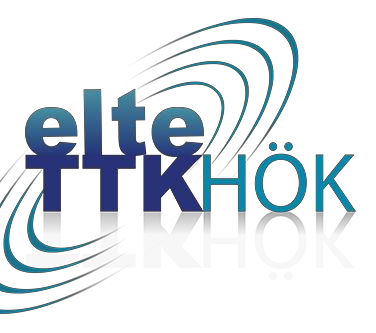 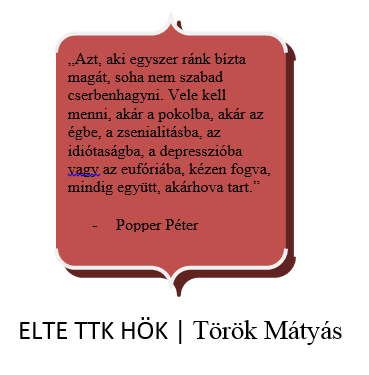 BemutatkozásTörök Mátyás vagyok, 1993. 11. 14-én születtem Budapesten.Életem nagy részét Biatorbágyon töltöttem, most az egyetem közvetlen közelében lakom. Mindennapjaim legfontosabb hajtóereje a családcentrikusság, a segítőkészség, a hűség és az őszinteség.2012-ben nyertem felvételt az ELTE TTK Kémia BSc szakra, ahol másodévesként azóta is tanulmányaimat folytatom – eddig töretlen sikerrel, így várhatóan 2015-ben BSc diploma birtokába jutok.TapasztalatokMindig nagyon foglalkoztatott, hogy hogyan lehet egy jól működő csapatot-csoportot megalkotni, fenntartani, a felmerülő problémákat kezelni, kompromisszumokat kötni és ésszerű döntéseket hozni. Úgy gondolom, minden leendő természettudós vágya a különböző rendszerek működésének megértése, és ennek fontos része a rendszerek vizsgálata. Ennek egyik formája nálam az embercsoportok működésének vizsgálata – a különböző érdekek, tudás- és érettségi szintek közös nevezőre juttatása, és a lehető legproduktívabb együttműködtetése.Az első siker és tapasztalat a középiskolámhoz kötődik, ahol egy tanár (egyfajta tutor) közreműködése mellett egy amatőr színjátszó kört vezethettem. Itt tizenegytől tizennyolc éves diákokat koordináltam, segítve nekik a megfelelő szerepek kiválasztásában, illetve a színészi játékuk fejlesztésében.Szintén középiskolás koromban kezdődött még el a kórusban való működésem, ahol az elmúlt két év alatt az operatív feladatok vezetője lett belőlem, húsztól egészen hatvan éves embereket irányítva.Ez a feladatkör magában foglalja a kreatív team koordinálását (spotok, szóróanyagok, névjegykártyák, honlap, facebook, fellépő ruha…), titkári teendők ellátását (a próbák kivonatának, illetve a megbeszélések jegyzőkönyvének elkészítése), illetve az új tagok beilleszkedésének segítését (hangzóanyagok eljuttatása, a levelezőlistára való felvételük).Mint operatív vezető, tag vagyok a kórus jogi hátterét biztosító „Az éneklés öröméért Alapítvány” kuratóriumában, ahol elődeim között volt például Szekeres Adrien is.Kuratóriumi tagként pályázatokat figyelek, továbbítom a megírására alkalmas személynek, illetve kommunikálok a fellépésszervezőnkkel.Az egyetemhez kötődik másik két meghatározó tapasztalatom.Az egyik az, hogy 2013 szeptemberétől személyi koordinátora lettem az egyik fogyatékossággal élő hallgatótársamnak.Az ő speciális szükségletei, az ép hallgatókétól rendkívül eltérő tanulási metódusa, valamint kissé zárt természete sokat tanított számomra abból, hogy hogyan kell türelemmel viseltetni a monotonitás iránt, hogyan lehet ugyanazt a kérdést sokszor sokféleképpen megközelíteni és választ találni rájuk. Az előző félévben az összes esedékes csúszó tárgyát sikerült teljesítenie, ezt pedig személyes sikeremként éltem meg.A másik fontos tapasztalat – természetesen – a mentorrendszerbe való bekerülés volt. A képzést sikeresen teljesítve találkozhattam a gólyákkal, akiket vezetnem kellett. Nagyon sokat tanultam ebből, hiszen mindegyikük más tudással, készséggel, lelkülettel érkezett ide közénk, és az, hogy belőlük egy egységes csapatot kovácsoljak, akik segítenek egymásnak az egyetemi évek alatt, roppant nagy feladatnak bizonyult. Igyekeztem a túléléshez szükséges információkon túl többet is adni nekik, így került sor az általam tartott korrepetálásokra, csapatépítésekre, emellett „lelkizésekre”.Az MMGV visszajelzések alapján a gólyáim nagyon jó mentornak tartottak, nagyon sok dicséretet kaptam, viszont emellett képesek voltak építő jellegű kritikákat is megfogalmazni, hogy min kéne még csiszolnom, változtatnom, fejlesztenem.Ez nekem nagyon nagy örömöt okozott, és megújult erővel, még több akarással jelentkeztem újra a mentorképzésbe – amit a tesztig bezárólag szintén sikeresen teljesítettem.Tehát összegezve: a koordinálási tapasztalataim a tinédzserkortól egészen az öregkorig húzódó intervallumba esnek, a legkülönfélébb személyiségű és szükségletű embereket beleértve.MotivációmMint a tapasztalatok részből kiderülhetett, nagyon a szívemen viselem azt, hogy egy olyan csoport, melynek tagja vagyok, jól működjön.Úgy gondolom, egy feladatra olyan ember alkalmas, aki tiszta szívből ki tud mellette állni, magáénak érzi és ennek tudatában el is képes végezni.A mentorrendszert én a TTK egyik legfontosabb részének tekintem, hiszen ezen keresztül találkoznak először a gólyák az egyetemmel, az egyetemi közélettel, illetve a hallgatói önkormányzattal. Ezért szeretném azt, hogy minél jobban működő rendszert építsünk fel.Ehhez terveim szerint tanácsokat fogok kérni azoktól, akik a működtetésben már részt vettek, hiszen nem az a cél, hogy az én elképzeléseimet keresztülvigyem, hanem az, hogy mindenkinek a lehető legjobb legyen. Szeretnék folyamatos kommunikációt a HÖK vezetőségével, hogy az elképzeléseinket konszenzusra juttatva minél inkább emelkedjen a rendszer fénye.Véleményem szerint a mentorrendszer erőssége, hogy a szakok közötti együttműködést segíti elő, hiszen alapvetően a hallgatók csak eléldegélnek egymás mellett, mindenfajta kommunikáció nélkül. Itt viszont a szakterületek kicsit megismerhetik egymást – például a jellemző gondolkodásmódot, amit a saját életükben hasznosítva tovább fejlődhetnek. Ezt a fajta integritást mindenképpen szeretném megtartani és minél inkább fejleszteni.Végső célom, hogy a következő mentorkoncepció megalkotásának idejére egy viszonylag kiforrott kép legyen mindenkiben arról, hogy milyen irány az, amely mentén tovább kell haladnunk azért, hogy minél sikeresebb legyen a mentorrendszer.TerveimAz idei mentorrendszerben bekövetkezett hirtelen törést szeretném áthidalni, és sikerrel végigvinni a képzést, valamint az őszi félév munkásságát.Ez a következőket foglalja magában:Szakos elbeszélgetések: A jövő hét során esedékes elbeszélgetéseknél mindenképpen fontosnak tartom, hogy minél többen részt vegyek, hiszen így még jobban meg tudom ismerni az idei mentorjelöltek személyiségét, illetve a mentorságról alkotott elképzeléseiket.Az elbeszélgetések irányítását a szakterületi koordinátorokra bíznám, de adott esetben véleményt nyilvánítanék én is. Mentorhétvége: A tavalyi év kissé kaotikus szervezéséből okulva, minden lehetséges tippet és tanácsot összeszedve egy olyan programot szeretnék létrehozni, ami teljesíthető pontokból áll és kiküszöbölt benne az időbeli csúszás.Szeretném, ha nagyon gyorsan sikerülne egy olyan csapatot toborozni, akik a felmerülő feladatok felelősei lehetnek (gondolok itt a hangtechnika működtetésére, főzésre stb.). Ebben a szakos segítőkön kívül személyes indíttatásból az ott lévő tisztségviselők segítségét is szívesen fogadom, de természetesen úgy, hogy ez ne menjen az ottlétük kárára, hiszen alapvetően ők a szakmai feladatok elvégzése miatt vannak ott.A hangsúlyt itt alapvetően a szakterületen belüli csapatépítésre fektetném, hiszen a legfontosabb az, hogy ők együtt tudjanak működni hatékony csapatként. Emellett persze szükségesnek tartom egy-két olyan programpont létrehozását is, amikor a szakterületek közötti ismerkedés is létrejöhet, akár már a lefelé utazáskor is (keresd a párod, elrejtett jelszavas játék).A szakmai programok létrehozásában és levezénylésében hasonló segítséget szeretnék kérni a tisztségviselőktől, mint ahogy azt az előadásokon már megtették, azaz interaktív feladatokkal átismételni és elmélyíteni a megszerzett tudást.Szakos előadások:Nagyon fontos, hogy a mentorok tisztában legyenek a szakterületük működésével, például a hatályban lévő tantervekkel, egymásra épülésekkel stb. Emellett a szakterületet érintő problémák, kérdéskörök megvitatása is lényeges, ezért van mindenképpen szükség ezekre az előadásokra.Itt felmerülhet a tanáros mentorok jelenléte. Úgy gondolom, mindenképpen értesíteni kell őket a TTK-s szakuk (vagy pl. fizika-matek esetén mindkettő) előadásának időpontjáról, hogy lehetőségük legyen részt venni.De ezen felül, mivel őket speciális problémák és megoldások érintik, amik a BSc képzésben nem jelennek meg, szükségesnek tartom Visnovitz Márton tanárképzési referens segítségével egy külön, nekik szóló előadás megtartását is.Mentortábor: A szervezés körülményessé válik amiatt, hogy a tábor nyáron kerül megrendezésre, ezért szeretném minél hamarabb, a lelkes segítők bevonásával elkezdeni azt. Szeretném felmérni a mentorok igényét a táborról, és azt a HÖK vezetőségével egyeztetve, a lehetőségekhez mérten minél inkább megvalósítani.Mivel ez a képzés lezárása, úgy gondolom, minél inkább hasznosan kell eltölteni a táborban töltött időt. Ez azt jelenti, hogy még egyszer át kell ismételni a tanultakat, itt már a lehető leggyakorlatiasabb feladatokkal tesztelni a mentorok helytálló képességét. A táborban inkább hangsúlyt fektetnék a szakterületek közötti csapatépítésre, olyan formában is, hogy a csapatversenyek vegyes csapatokkal történjenek. Nagyon fontos, hogy a mentorok tudjanak egymásra számítani, tényleges csapatidentitás épüljön ki, hiszen a mentor találkozhat olyan kérdéssel, amire nem tud válaszolni – ilyenkor az a cél, hogy minimum három olyan ember neve felmerüljön, aki viszont tud segíteni.Pótlás, és utólagos korrigálás Bár a mentorkoncepcióban szerepel, hogy a mentorokra egyenletes terhelést kell rakni, annyi gólyával, amennyire egy mentor ténylegesen oda tud figyelni, ez nem feltétlenül valósul meg.Ezért tartanám szükségesnek, hogy azokat az embereket, akikből végül nem lett mentor, a „tűz közelében tartsuk”, hogy felmerülő problémák esetén segítséget tudjanak nyújtani a mentoroknak. Mivel a mentorrendszer egyik közvetett célja az utánpótlás képzése is, emiatt is fontos, hogy minél többen úgy érezzék, szükséges, hogy aktív részesei maradjanak a HÖK- nek. Az, hogy a kiesett mentorjelöltek közel maradjanak a rendszerhez, azért is fontos lehet, mert az elmúlt évek tapasztalata alapján kiderülhet, hogy egy mentorrá vált személy mégsem alkalmas arra, hogy a gólyákat vezesse (minősíthetetlen viselkedés, betegség, stb.). Ilyenkor gyors pótlást kell megoldanunk, amit a legkönnyebben ezekből az emberekből választva tehetünk meg. Gólyatáborok: A mentorok számára az éles munka kezdete. Elvárható, hogy maximális teljesítményt nyújtsanak, ennek ellenőrzését rábíznám a szakterületi mentorfelelősökre, akikkel folyamatos kommunikációban szeretnék lenni. Szakterületi - és azok közötti további csapatépítés: Mentorságom alatt hiányoltam azt, hogy a tábor után nem igazán találkoztam a többi mentorral, maximum táncpróbákon, vagy elvétve egy-egy bulin. Meglátásom szerint ezen változtatni kell, és leszervezni olyan alkalmakat, amikor csak az adott szakterületek mentorai gyűlnek össze, illetve olyanokat, amikor mindenki együtt van – akár csak a buli kedvéért is, hogy ne szakadjon meg a csapatidentitás. Megbeszélések: Alapvető fontosságúnak tartom a folyamatos kommunikációt, akár e-mailben/facebookon, akár személyesen a mentorrendszerben részt vevőkkel. Az összegyűjtött információk, eredmények vagy éppen problémák viszont megvitatásra szorulnak, ezért kétheti rendszerességgel szeretnék olyan alkalmakat megtartani, amikor a szakterületek minél több mentora eljön, hogy a rendszer működéséről beszéljünk, így javítva az esetleges hibákat – hiszen több szem többet lát.Emellett a HÖK vezetőségével szeretném tartani az oda-vissza kommunikációt, a visszacsatolásokat szükségesnek tartom, valamint a Küldöttgyűléseken való részvételt is, hogy a szakterületek véleményét megismerve is fejlődhessen a mentorrendszer. Gólyaszoba: A Gólyabálon hagyomány szerint a kémiás mentorok által szervezett szoba, ahol a gólyáknak süteménnyel és üdítővel kedveskedhetünk. A többi szakterület mentorainak segítségére is igényt tartanánk, hiszen a rengeteg sütemény elkészítése nem egy egyszerű dolog. A szobára való előkészületek valójában a további csapatépítés egyik színtere is lehet, ezért szorgalmazom, hogy minél több mentor vegyen majd benne részt.MMGV:A kérdőív minél teljesebb, de mégis könnyen kitölthető kell, hogy legyen, hogy informatív értékelést kaphassunk az egyes mentorokról. Ez nekik is jó tükör, illetve a rendszer működtetőinek is fontos látni, hogy mennyire jól sikerült a mentorok kiválasztása. Új mentorkoncepció: Felmérést szeretnék majd végezni a gólyaévfolyamban arról, hogy általánosságban milyen érzésük van a mentorrendszerrel kapcsolatban, milyen építő jellegű kritikákat vagy éppen erősségeket tudnak megfogalmazni, és ezeket figyelembe véve kidolgozni az új mentorkoncepciót.A tervek végrehajtásában, kidolgozásában természetesen folyamatos segítséget szeretnék a szakterületi koordinátoroktól illetve mentorfelelősöktől; emellett véleményezést és kontrollt a HÖK vezetőségétől.A Bárczi senioraival közös programokon pedig a seniorkoordinátorral szeretnék maximálisan együttműködni.Köszönöm, hogy elolvastátok a pályázatomat!A felmerült kérdések, illetve további információk ügyében nyugodtan keressetek meg akár személyesen, akár az alábbi elérhetőségek egyikén:telefon: 0630/270-31-44e-mail:  matyas.torok314@gmail.comfacebook: https://www.facebook.com/csikosmatykoTörök MátyásPályázataz ELTE TTK HÖK Esélyegyenlőségi biztos posztjáraBerkó Regina vagyok, másodéves Biológia Bsc hallgató. Tavaly (és idén is) jelentkeztem mentornak, azzal a céllal, hogy a lehető leghatékonyabb módon tudjam segíteni a leendő első éves hallgatókat. A gólyáim között több speciális igényű hallgató is volt, akiknek segítséget nyújtottam a regisztrálásban, így a gyakorlatban is megismertem ezt a folyamatot. A fogyatékossággal élők segítése számomra nem újdonsült cél, már középiskola alatt is foglalkoztatott ez a kérdés, így több, mint egy évig terápiás lovagoltatásban segédkeztem, valamint speciális táborokban vettem részt asszisztensként. A karunkon működő rendszerbe már korábban bekapcsolódtam, hiszen jelentkeztem a Flaisz Fanni által létrehozott Esélyegyenlőségi Munkacsoportba. Fannival már régóta ismerjük egymást, az ő ajánlásával pályázom meg a tisztséget. Folyamatosan beszámolt nekem az éppen futó projektekről, a következő EHÖK esélyegyenlőségi ülést pedig szeretnénk együtt meglátogatni, akkor is, ha Fanni nem mond le a tisztségéről. Mindenképpen szeretném legjobb tudásom szerint folytatni és befejezni az aktuális feladatokat, melyekbe beavatott. A babaszoba kialakítása már a végső fázisban van, az északi épület Petőfi híd felőli bejáratánál pedig egy automatikusan működő ajtó beépítése a cél, a kerekesszékesek kényelmesebb közlekedésének érdekében. Fanni természetesen felkészített ezen kívül a tisztséggel járó egyéb kötelezettségekre is, gondolok itt például a Kari Ösztöndíjbizottság delegáltságával kapcsolatos tennivalókra. Megválasztásom esetén szeretném felvenni a kapcsolatot az ELTE Kortárs segítőcsoporttal, hogy jobban megismerhessem őket, valamint terveim között szerepel frissíteni a plakátjaikat. Ezen kívül befejezésre vár még az esélyegyenlőségi aloldal, melyet Fannival közösen terveztünk meg. Ezzel kapcsolatban szeretném majd a gazdasági elnökhelyettes segítségét és közreműködését kérni egy online leltár kezeléséhez. A tisztséget eddig betöltő személyek munkájából, illetve céljaikból kiderül, hogy a fogyatékossággal élő hallgatókkal való kapcsolattartás, illetve az információáramlás irányukban nehézkes. Mindenképpen szeretnék ezen én is javítani. Rengeteg ötlet kering a fejemben, melyeket szeretnék majd Flaisz Fannival, illetve Tóth Rózával megvitatni a későbbiekben, mert tapasztalatukból rengeteget tanulhatok még. Érdemes lenne például már a felvételi értesítővel mellékelni egy tájékoztatót a speciális igényű hallgatók tennivalóival kapcsolatban (regisztráció, szükséges papírok, kari esélyegyenlőségi rendszer rövid bemutatása, stb.). Szeretnék közelebbi kapcsolatot ápolni a kampusz többi esélyegyenlőségi biztosával is. Ez az együttműködés egyfelől anyagi könnyebbséget jelentene a fejlesztések kapcsán, másfelől a dolog szellemi hozama sem lenne elhanyagolható, amennyiben sikerülne közös programokat szerveznünk a hallgatóknak. Nagyon fontosnak tartom, hogy ezeken a programokon ne csak fogyatékossággal élő hallgatók vegyenek majd részt, mégis elsősorban róluk szóljanak. Ilyen lehet akár egy esélyegyenlőségi nap, ahol a Láthatatlan kiállítás, vagy az Ability Park mintájára vállalkozó szellemű fogyatékossággal élő hallgatók mutathatnák be, hogy hogyan élik mindennapjaikat, vagy a hallgatók kerekesszékes akadálypályát próbálhatnának ki.Összességében úgy érzem, hogy Fanni kellőképpen felkészített a tisztséggel járó feladatokra, melyeket lelkesen és örömmel végeznék. Magamat rugalmasnak, alkalmazkodó képesnek tartom, így biztos vagyok benne, hogy a TTK HÖK képviselőivel és tisztségviselőivel minden konfliktus nélkül együtt tudnék dolgozni. Esetleges felmerülő kérdéseiteket örömmel megválaszolom, amennyiben eljuttatjátok a berkoregi[kukac]gmail.com email címre.Köszönöm, hogy elolvastad pályázatom!			Berkó Regina3. Egyebek:Kommunikációs biztosKüldöttgyűlési beszámoló 2014.02.11. - 04.07.A megválasztásomat követő első hét az ismerkedéssel telt, megkaptam az email címem, a hozzá tartozó levlistákat, a TTK HÖK facebook oldalának admin jogát, és a TTK HÖK weboldalának bejelentkezési adatait. Nagyon sok új dolog volt, ezért egy kis időbe telt, amíg belerázódtam a dolgokba. Még azon a héten, február 14-én részt vettem az ELTE Hallgatiói Sajtó és Kommunikációs Bizottsági ülésen.A második héttől már stabilabban mentek a dolgok, megtartottam az első fogadóórám, amit azóta is minden héten, a weboldalon feltüntetett időpontban megtartottam. A kapott megkereséseknek eleget téve posztoltam ki információkat a facebook-ra, és hoztam létre híreket a weboldalra. Letakarítottam az Északi és Déli épületek nagy plakátfelületeit, és ezeket ellenőrzöm is hetente egyszer, illetve órák közötti szüneteimben is többször rájuk nézek. Az IK-val és a TáTK-val együttműködve március 11-én felmértük az összes lágymányosi plakátfelületet, hogy később ezeket felosszuk egymás között. Ez a felosztás inkább munka megosztás, hiszen nagyjából ugyanazok a plakátok kerülnek ki mindenhova. A felmérés során minden felületről képet készítettem. Úgy volt, hogy 18-án találkozunk a felosztás miatt, de ez sajnos a TáTK miatt nem sikerült, ezért egy héttel tolódott, tehát a következő dátum március 25-e. Ezt a megbeszélést meg is tartottuk ezen a napon, a 3 kar elnökeinek jelenlétében, és sikerült egy mindenki számára megfelelő koncepciót kidolgoznunk. A kommosokkal azóta is rendszeres kapcsolatban állok, hogy az átállásból fakadó apróbb nehézségeket megoldjuk.Az alapfeladataim mellett, a következőkkel foglalkoztam:Írtam egy bemutatkozó és egy kgy beszámoló cikket a Nyúzba.A Sportbiztos megkeresésére az 5vös5km plakáttervezéséhez és promó videó készítéséhez elérhetőséget küldtem.A Tanárképzési referns megkeresett a Tanári Műhely programjának hirdetése ügyében, hogy használnák a Kémia portán lévő tévét. Ezt sikerült elintézni, és március 10-én elindult a vetítés a tévén, melyhez hozzáraktam a TTK Felező buli plakátját is. A vetítésnek kedden délutánig kellett volna mennie, de nem így lett. Megkértem a portásokat, hogy ne kapcsolják ki a tévét, majd én jövök kedden, és kikapcsolom, de a kérésemnek nem tettek eleget. Én kedden nem jártam az északi épületben, ezért nem tudtam ellenőrizni. Legközelebb kitalálok valamit, hogy ilyen probléma ne legyen.Alakul a TTK Info listájának újraindítása, egyelőre a megfelelő email formátum és annak szerkesztő felülete a kérdés, ennek megalkotásában Fetter Dávid segítségét kértem. Emailben megkerestem a Szakterületi Koordinátorokat, hogy küldjék el az elkövetkező két hét eseményeit a szakjukról, hogy ezzel felmérjem a listára kiküldhető tartalom mennyiségét.Március 21-én részt vettem az EHSKB ülésen.Megterveztem a TTK HÖK Bevonó táborának plakátjátKelemen Ádám